  การเปิดโอกาสให้เกิดการมีส่วนร่วมให้ผู้มีส่วนได้ส่วนเสียได้มีส่วนร่วมในการดำเนินการแลกเปลี่ยนแสดงความคิดเห็นและติดตามตรวจสอบการทำงานของหน่วยงาน  ในปีงบประมาณ  2565  ประชุมสภาองค์การบริหารส่วนตำบลลำคอหงษ์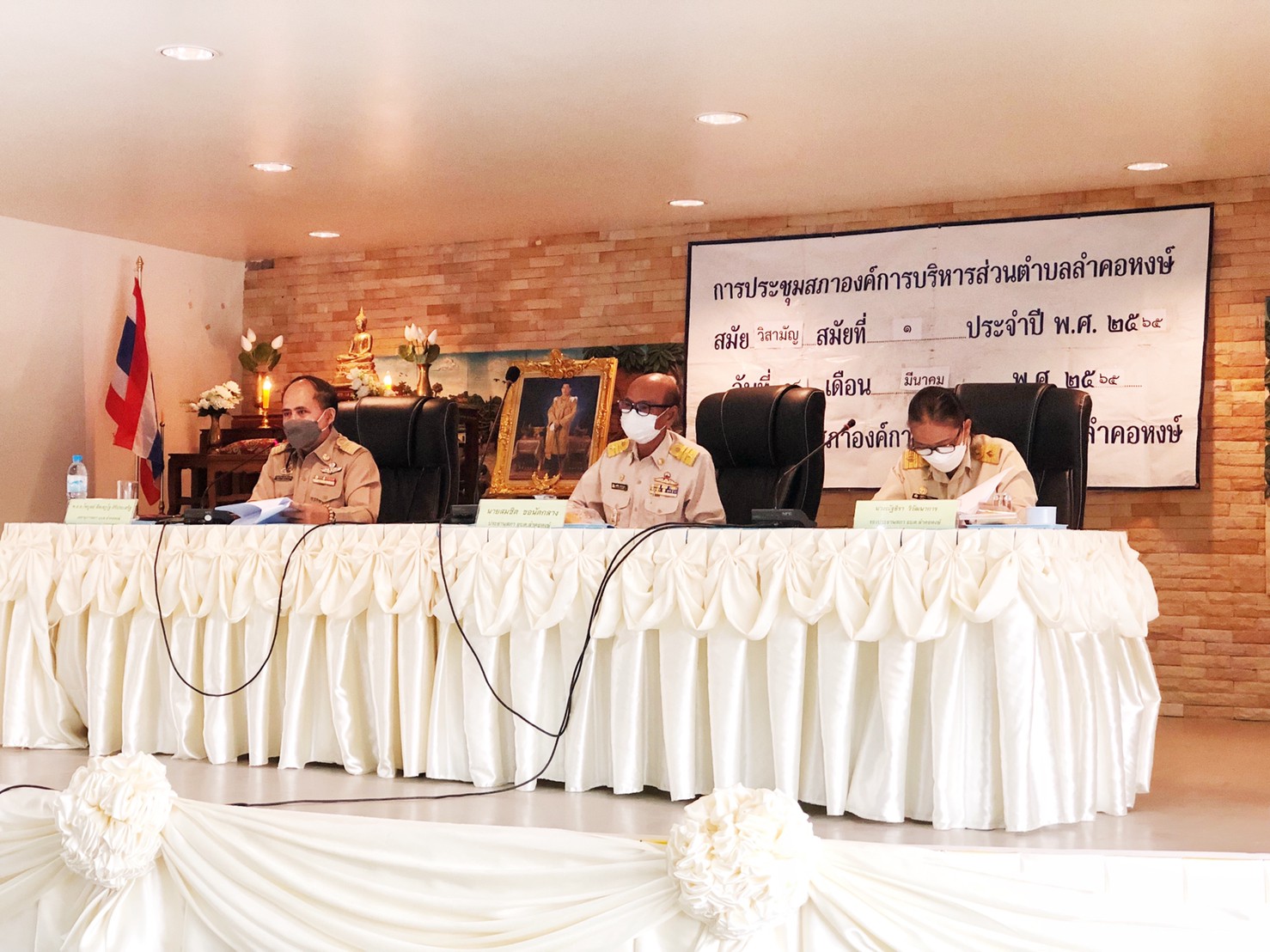 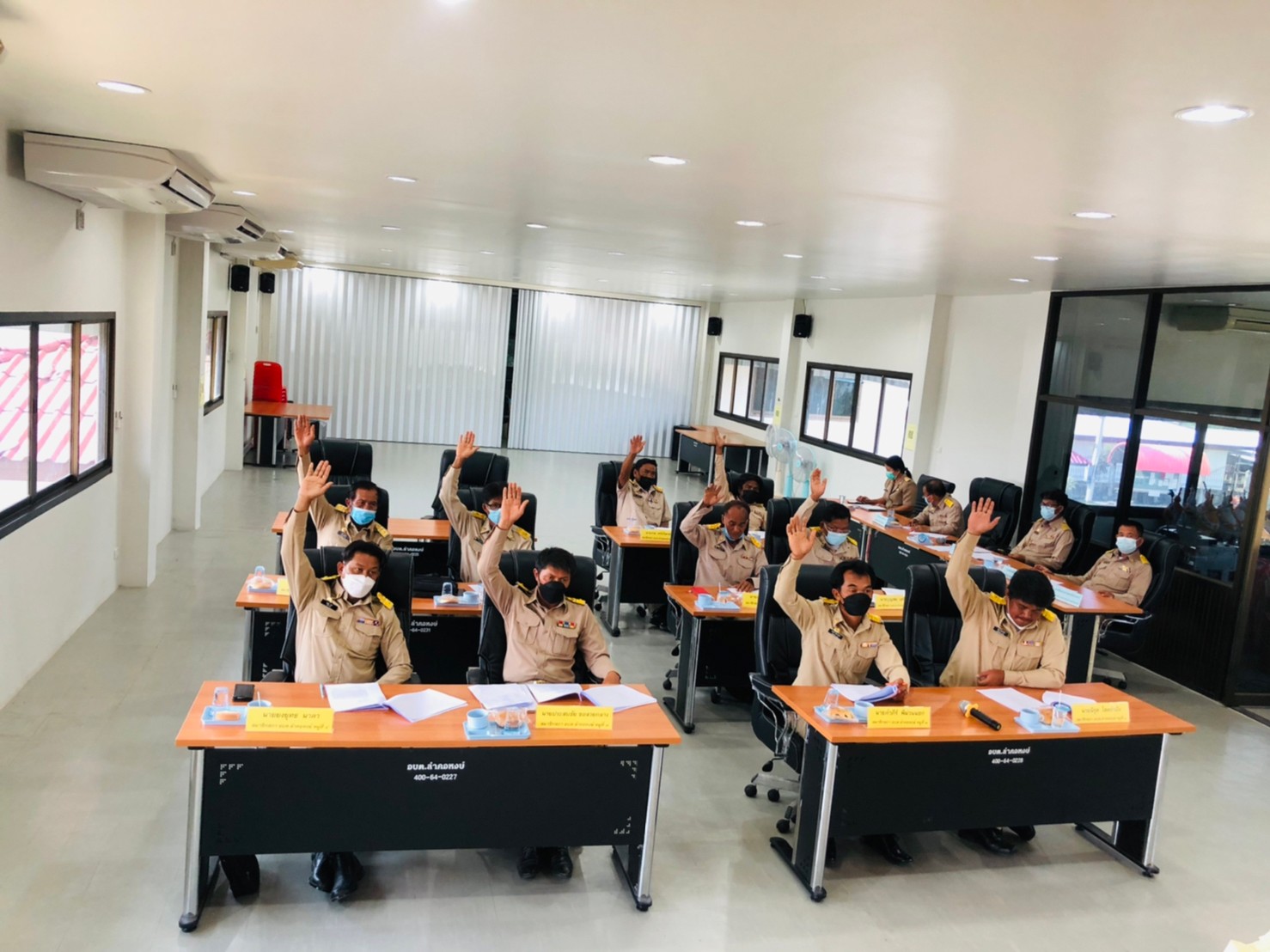   การเปิดโอกาสให้เกิดการมีส่วนร่วมให้ผู้มีส่วนได้ส่วนเสียได้มีส่วนร่วมในการดำเนินการแลกเปลี่ยนแสดงความคิดเห็นและติดตามตรวจสอบการทำงานของหน่วยงาน  ในปีงบประมาณ  2565  ประชุมสภาองค์การบริหารส่วนตำบลลำคอหงษ์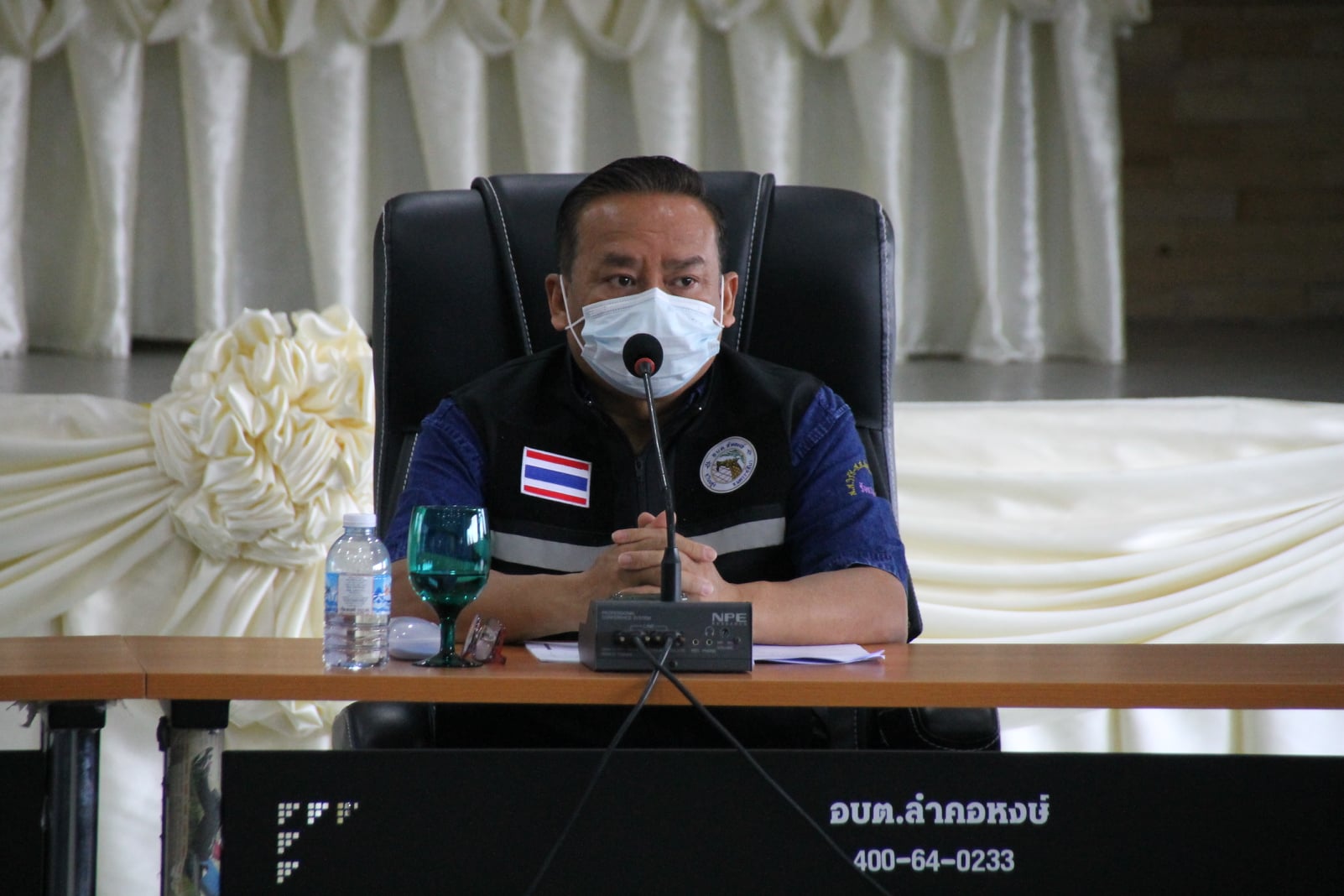 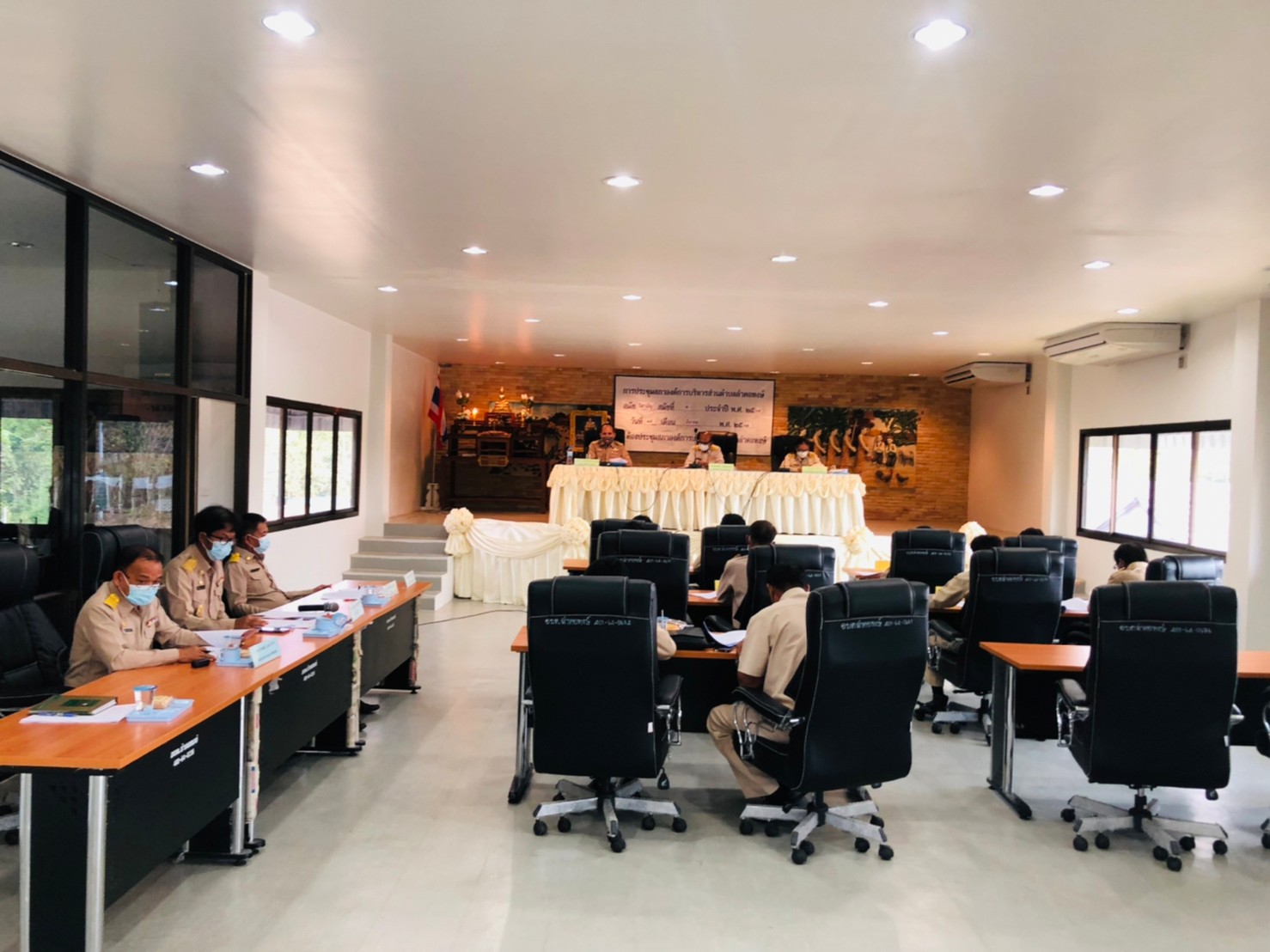 